宮城CLT協第４７号平成３０年 ７月９日　　　宮城県CLT等普及推進協議会　　　会員及び入会希望者　各　位宮城県CLT等普及推進協議会　会　長　　齋藤　司（公印省略）「ＣＬＴ視察ツアーin スウェーデン 2018」報告会の開催について　当協議会の運営につきましては，日頃格別の御協力を賜り厚くお礼申し上げます。さて，この度，標記ツアーに派遣した派遣員１名及び参加者３名を報告者として，下記のとおり開催しますので，下記日程を御確認の上，お誘い合わせの上御出席願います。なお，出席の申込は別紙様式により，平成30年7月25日（水）までに下記事務局あて申込願います。また，当日は「宮城県林業技術総合センター」研究員によるCLT等木質材料の研究成果報告も同時開催致します。記１　「ＣＬＴ視察ツアーin スウェーデン 2018」報告会 ［CPDプログラム認定申請中］２　日　時：平成30年7月30日（月）13:30～17:00  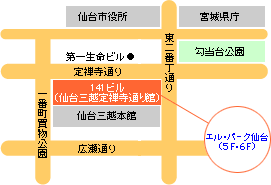 ３　場　所：エル・パーク仙台 6Fスタジオホール〒980-8555　仙台市青葉区一番町4丁目11番1号
141ビル（仙台三越定禅寺通り館）
TEL.022-268-8300　　FAX.022-268-8304４　定　員：１００名（定員になり次第締め切ります）※会員を優先しますが，非会員の参加も可能です。５　報告者（ツアー派遣員1名，参加者3名）（１）東北大学大学院 教授 前田 匡樹 様（２）セルコホーム株式会社 取締役開発本部長 杉浦 洋一 様（３）装建工業株式会社 代表取締役 佐藤 雅友 様（４）物林株式会社 東北復興事業部 室長只野 琢也 様６　研究成果報告「CLT用ラミナの安定供給手法の確立に向けた研究」　宮城県林業技術総合センター　地域支援部　上席主任研究員　大西 裕二 様７　その他　　（１）参加費は無料です。　（２）非会員の方は，これを機会に是非入会を　　　ご検討ください。※御不明な点は担当あてお問い合わせください。